mönmççdsd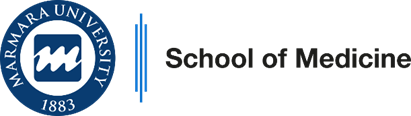 Clinical Education ProgramPhase 2 / Year 52021-2022Nervous System & Mental and Related Disorder Clerkship ProgramClinical Education ProgramPhase 2 / Year 52021-2022Nervous System & Mental and Related Disorder Clerkship ProgramClinical Education ProgramPhase 2 / Year 52021-2022Nervous System & Mental and Related Disorder Clerkship ProgramCoordinators of ProgramAssoc. Prof. Ferhat HarmanCoordinators of ProgramAssoc. Prof. Ferhat HarmanCoordinators of ProgramAssoc. Prof. Ferhat HarmanCoordinator of Year 5 Prof. Ela Erdem EralpCoordinator of Year 5 Prof. Ela Erdem EralpCoordinator of Year 5 Prof. Ela Erdem EralpVice Coordinator of AssessmentProf. Hasan Raci YananlıVice Coordinator of Student AffairsAssist. Prof. Can ErzikChief Coordinator of Clinical EducationProf., Dilek İnce GünalChief Coordinator of Clinical EducationProf., Dilek İnce GünalChief Coordinator of Clinical EducationProf., Dilek İnce GünalCo-Coordinator of Medical Education Program Evaluation and Development Commission (Undergraduate Program)   Prof. Harika AlpayCo-Coordinator of Medical Education Program Evaluation and Development Commission (Undergraduate Program)   Prof. Harika AlpayCo-Coordinator of Medical Education Program Evaluation and Development Commission (Undergraduate Program)   Prof. Harika AlpayVice DeansProf. Hasan Raci Yananlı                     Prof. A. Altuğ ÇinçinVice DeansProf. Hasan Raci Yananlı                     Prof. A. Altuğ ÇinçinVice DeansProf. Hasan Raci Yananlı                     Prof. A. Altuğ Çinçin DeanProf. Ümit S. Şehirli DeanProf. Ümit S. Şehirli DeanProf. Ümit S. ŞehirliMUSM CLINICAL EDUCATIONPROGRAMLEARNING OUTOMES /COMPETENCIESA. Clinical Care: Qualified patient care and community-oriented healthcareBasic clinical skillsThe organization and management of the patient and the patient careThe organization and the management of health care delivery services /systemHealth promotion and disease preventionB.  Medical Knowledge and Evidence-Based MedicineAppropriate information retrieval and management skillsThe integration of knowledge, critical thinking and evidence-based decision makingScientific methods and basic research skillsC. Professional Attitudes and ValuesCommunication skills and effective communication with patients / patient relativesInterpersonal relationships and teamworkingEthical and professional values, responsibilitiesIndividual, social and cultural values and responsibilitiesReflective practice and continuing developmentHealthcare delivery Systems, Management and community-oriented healthcareEducation and counselingPROGRAM SUMMARYPHASE-2 LEARNING OBJECTIVESDeveloping clinical problem solving, clinical reasoning and evaluation competencies by integrating biomedical, clinical, social and humanities knowledge,Competency acquisition in basic clinical skills by applications in real clinical settings.Taking care of the professional values in health and disease processes (professional, individual, societal) and acquisition necessary related skillsAcquisition competency in reflective thinking and practicing, being open to continuous individual/professional development.NeurologyLecture: 14 hoursClinical tutorial: 7 hoursOn the job learning: 20 hoursBedside: 8 hoursEducational meeting: 6 hoursDiagnostic procedures: 1 hourReflection:1 hourTotal: 57 hoursPsychiatryLecture: 19 hoursClinical tutorial: 11 hoursOn the job learning: 22 hoursSeminar: 4 hoursGrand Visit: 2 hoursDiagnostic procedures: 1 hourReflection session: 1 hourTotal: 60 hoursNeurosurgeryLecture: 19 hoursClinical tutorial: 2 hoursOn the job learning: 28 hoursDiagnostic procedures: 4 hoursReflection session: 1 hourTotal: 55 hoursMultidisciplinary approach: 2 hoursWhole. 174 hoursNERVOUS SYS. - MENTAL HEALTH and RELATED DISORDERS CLERKSHIP PROGRAM (7WEEK)NERVOUS SYS. - MENTAL HEALTH and RELATED DISORDERS CLERKSHIP PROGRAM (7WEEK)(COORDINATOR DEPARTMENTS)NeurologyPsychiatryNeurosurgeryFACULTY NeurologyBarış Işak, MDDilek İnce Günal, MDGülin Sunter, MDHatice Ömercikoğlu Özden, MDİpek Midi, MDKadriye Ağan Yıldırım, MDKayıhan Uluç, MDNeşe Tuncer, MDPınar Kahraman Koytak, MDTülin Tanrıdağ, MDPsychiatryAxel Wurz, MDAyşe Sakallı Kani, MDKemal Sayar, MDMesut Yıldız, MDNeşe Turan Yurtsever, MDNeşe Yorguner, MDÖmer Yanartaş, MDSerhat Ergün, MDYıldız Akvardar, MD, PhDNeurosurgeryAdnan Dağçınar, MDFatih Bayraklı, MDFerhat Harman, MDİbrahim Ziyal, MDMustafa Sakar, MDYahya GüvençYaşar Bayri, MD (SUPPORTERDEPARTMENTS)Infectious Diseases Physical Medicine and Rehabilitation (PRM) Plastic& Reconstructive Surgery (PRS)Public Health Chest MedicineForensic MedicineLINESPathology	RadiologyLINESPathology	RadiologyLEARNING OBJECTIVES of CLERKSHIP PROGRAMAnalyzing problems, understanding decision making and problem-solving processes by integrating knowledge related with nervous system-mental health and related disorders.Gaining competencies in basic clinical skillsUnderstanding patient, disease and healthcare process managementEffective communication with patients, their relatives and health team; being open to collaboration and teamworkTaking care of professional, societal and individual values, and develop behaviors accordinglyTaking care of patient and public benefit in medical practices by critical appraisal of the health systems and health policiesASSESSMENT SYSTEMSummative assessment:Written exam at the end of clerkship (70% of final score)Structured oral exam at the end of clerkship (30% of final score)Bed-side assessment(pass/fail)Formative assessment:Follow up of student’s competency development in basic clinical skills and observations/evaluations in clinical settings using guidelines for further planning. At the “Reflection and Formative Assessment Session”, by using these guidelines, students’ developmental levels were evaluated and shared with them.PROGRAMEVALUATIONTwo evaluations are done; first at the end of the second week of the clerkship, second at the end of the clerkship. Evaluation during the clerkship is done orally; at the end of the clerk ship, in addition to this, structured forms are used. For this evaluation, two forms - one for students and one for the teachers- aroused.LEARNING OBJECTIVES of CLERKSHIP PROGRAMAnalyzing problems, understanding decision making and problem-solving processes by integrating knowledge related with nervous system-mental health and related disorders.Gaining competencies in basic clinical skillsUnderstanding patient, disease and healthcare process managementEffective communication with patients, their relatives and health team; being open to collaboration and teamworkTaking care of professional, societal and individual values, and develop behaviors accordinglyTaking care of patient and public benefit in medical practices by critical appraisal of the health systems and health policiesASSESSMENT SYSTEMSummative assessment:Written exam at the end of clerkship (70% of final score)Structured oral exam at the end of clerkship (30% of final score)Bed-side assessment(pass/fail)Formative assessment:Follow up of student’s competency development in basic clinical skills and observations/evaluations in clinical settings using guidelines for further planning. At the “Reflection and Formative Assessment Session”, by using these guidelines, students’ developmental levels were evaluated and shared with them.PROGRAMEVALUATIONTwo evaluations are done; first at the end of the second week of the clerkship, second at the end of the clerkship. Evaluation during the clerkship is done orally; at the end of the clerk ship, in addition to this, structured forms are used. For this evaluation, two forms - one for students and one for the teachers- aroused.Phase-2 Clinical Education ProgramLifelong Healt programPhase-2 Clinical Education ProgramLifelong Healt programPhase-2 Clinical Education ProgramLifelong Healt programPhase-2 Clinical Education ProgramLifelong Healt program   NERVOUS SYS. - MENTAL HEALTH and RELATED DISORDERS CLERKSHIP PROGRAM (7WEEK)   NERVOUS SYS. - MENTAL HEALTH and RELATED DISORDERS CLERKSHIP PROGRAM (7WEEK)   NERVOUS SYS. - MENTAL HEALTH and RELATED DISORDERS CLERKSHIP PROGRAM (7WEEK)   NERVOUS SYS. - MENTAL HEALTH and RELATED DISORDERS CLERKSHIP PROGRAM (7WEEK)NeurologyPsychiatryNeurosurgeryLecture141919Clinical tutorial7112On the job learning202228Seminar-4-Bedside8--Ground visit-2-Diagnostic procedures114Reflection session111Educational meeting6--Multidisiplinary section221Total596255MARMARA UNIVERSITY SCHOOL OFMEDICINEPHASES-2 CLINICAL EDUCATIONPROGRAMNERVOUS SYS. – MENTAL HEALTH and RELATED DIS. CLERKSHIPPROG.                                                          SEVENTH WEEK PROGRAM1st WEEK1st WEEK1st WEEK1st WEEK1st WEEK1st WEEKMONDAYTUESDAYWEDNESDAYTHURSDAYFRIDAY09.00-09.20 Bedside:Introduction and orientation for the courseKadriye Ağan Yıldırım MDOnline-live09.00-09.50Bedside: Cranial nerves -Iİpek Midi MD/ Gülin Sünter MD /  Hatice Ömercikoğlu Özden MD09.00-09.50- Bedside: Cerebellar system examDilek İnce Günal MD/ Neşe Tuncer MD/ Kadriye Ağan Yıldırım MD09.00-11.00on the job learning (inpatient/outpatient )09.00-11.00on the job learning (inpatient/outpatient )09.40-10.30 Lecture: Approach to the neurologic patientPınar Kahraman Koytak MD/ Gülin Sünter MDOnline live10.00-10.50Bedside: Cranial nerves -IIİpek Midi MD/ Gülin Sünter MD /  Hatice Ömercikoğlu Özden MD10.00-10.50Bedside: Extrapyramidal system exam Dilek İnce Günal MD/ Neşe Tuncer MD/ Kadriye Ağan Yıldırım MD09.00-11.00on the job learning (inpatient/outpatient )09.00-11.00on the job learning (inpatient/outpatient )11.00-12.00 Bedside: Orientation to the neurology clinicHatice Ömercikoğlu Özden MDOnline live11.00-12.00Bedside: Motor examination Tülin Tanrıdağ MD/ Kayıhan Uluç MD / Barış İşak MD11.00-11.50Bedside: Sensory examination Barış İşak / Pınar Kahraman Koytak MD / Gülin Sünter MD09.00-11.00on the job learning (inpatient/outpatient )09.00-11.00on the job learning (inpatient/outpatient )13.30-15.00Lecture: Mental status examinationNeşe Tuncer MD/ Hatice Ömercikoğlu Özden MDOnline liveLearning and assessment session for the professionalism (individual and professional development and counseling)14.00-14.50Lecture: Cerebrovascular disease- İpek Midi MD/ Hatice Ömercikoğlu Özden MDOnline liveNeurology department weekly educational meetingOnline live14.00-14.50Lecture: ComaKayıhan Uluç MDOnline live13.30-15.00Lecture: Mental status examinationNeşe Tuncer MD/ Hatice Ömercikoğlu Özden MDOnline liveLearning and assessment session for the professionalism (individual and professional development and counseling)15.00-15.50- Clinical Tutorial- Case presentations in Cerebrovascular diseaseİpek Midi MD/ Hatice Ömercikoğlu Özden MDOnline liveNeurology department weekly educational meetingOnline live15.00-15.50Lecture: Acute confusional stateKayıhan Uluç MDOnline live2nd WEEK2nd WEEK2nd WEEK2nd WEEK2nd WEEK2nd WEEK09.00-11.00on the job learning (inpatient/outpatient )09.00-11.00on the job learning (inpatient/outpatient )09.00-11.00on the job learning (inpatient/outpatient )09.00-11.00on the job learning (inpatient/outpatient )09.00-11.00on the job learning (inpatient/outpatient )14.00-14.50Lecture: EpilepsyKadriye Ağan Yıldırım MD/ İpek Midi MDOnline liveLearning and assessment session for the professionalism (individual and professional development and counseling)14.00-14.50Lecture: Movement disorders Dilek İnce Günal MD/ Neşe Tuncer MD/ Hatice Ömercikoğlu Özden MDOnline liveNeurology department weekly educational meetingOnline live14.00-14.50Clinical tutorial:HeadacheTülin Tanrıdağ MD/ Pınar Kahraman Koytak MDOnline live15.00-15.50Clinical tutorial: Coma (GCS)Kayıhan Uluç MDOnline liveLearning and assessment session for the professionalism (individual and professional development and counseling)15.00-15.50Clinical tutorial: Case presentions in movement disorders Dilek İnce Günal MD/ Neşe Tuncer MD/ Hatice Ömercikoğlu Özden MDOnline liveNeurology department weekly educational meetingOnline live15.00-15.50Diagnostic procedures: Lumbar puncture & Neuroophtalmologic examinationPınar Kahraman Koytak MD/ Kadriye Ağan Yıldırım MDOnline live3th WEEK3th WEEK3th WEEK3th WEEK3th WEEK3th WEEK09.00-11.00on the job learning (inpatient/outpatient )09.00-11.00on the job learning (inpatient/outpatient )09.00-11.00on the job learning (inpatient/outpatient )09.30-10.20Lecture: Myasthenia GravisTülin Tanrıdağ MDOnline live09.30-10.20Clinical Tutorial: Neuromuscular diseaseTülin Tanrıdağ MD Online live09.00-11.00on the job learning (inpatient/outpatient )09.00-11.00on the job learning (inpatient/outpatient )09.00-11.00on the job learning (inpatient/outpatient )11.00-11.50Lecture: PolyneuropathiesKayıhan Uluç MDOnline live11.00-11.50Lecture: Dementia Neşe Tuncer MD/ Dilek İnce Günal MD/ Hatice Ömercikoğlu Özden MDOnline live14.00-14.50Lecture: Demyelinating diseases Dilek İnce Günal MD/ Kadriye Ağan Yıldırım MD/ Gülin Sünter MDOnline liveLearning and assessment session for the professionalism (individual and professional development and counseling)14.00-14.50Lecture: Motor neuron disordersBarış İşak MDOnline liveNeurology department weekly educational meetingOnline live14.00-14.50Lecture: Sleep and its disordersKadriye Ağan Yıldırım MD/ Gülin Sünter MDOnline live15.00-15.50Clinical tutorial: Case presentations in MS & related disorders Dilek ince Günal MD/ Kadriye Ağan Yıldırım MD/ Gülin Sünter MDOnline liveLearning and assessment session for the professionalism (individual and professional development and counseling)15.00-15.50Lecture: MyopathiesBarış İşak MDOnline liveNeurology department weekly educational meetingOnline live15.00-15.50Clinical Tutorial- Case presentations in epilepsyKadriye Ağan Yıldırım MD/ İpek Midi MDOnline live15.00-15.50Clinical tutorial: Case presentations in MS & related disorders Dilek ince Günal MD/ Kadriye Ağan Yıldırım MD/ Gülin Sünter MDOnline liveLearning and assessment session for the professionalism (individual and professional development and counseling)15.00-15.50Lecture: MyopathiesBarış İşak MDOnline liveNeurology department weekly educational meetingOnline live15.50-16.50ReflectionKadriye Ağan Yıldırım MD4th WEEK4th WEEK4th WEEK4th WEEK4th WEEK4th WEEKMONDAYTUESDAYWEDNESDAYTHURSDAYFRIDAY09.00-09.45LectureIntroduction to Psychiatry and MentalStatusExaminationAxel Wurz, MD
Online liveLecturePsychotic DisordersMesut Yıldız, MDOnline liveSeminar HourOn-the-job learning and assessment sessionPsychiatryLectureAnxiety Disorders & OCDSerhat Ergün, MDOnline live9.45-10.30LectureIntroduction to Psychiatry and MentalStatusExaminationAxel Wurz, MD
Online liveLecturePsychotic DisordersMesut Yıldız, MDOnline liveSeminar HourOn-the-job learning and assessment sessionPsychiatryLectureAnxiety Disorders & OCDSerhat Ergün, MDOnline live10.45-11.30Grand VisitLectureBipolar DisordersNeşe Yorguner, MDOnline liveSeminar HourLectureAlcohol and Substance Use DisordersYıldız Akvardar, MD, PhDOnline liveLectureSomatoform DisordersKemal Sayar, MD Online live11.45-12.30Grand VisitOn-the-job learning and assessment sessionPsychiatryLectureAlcohol and Substance Use DisordersYıldız Akvardar, MD, PhDOnline liveLectureDepressiveDisordersKemal Sayar, MDOnline live13.30-14.15Clinical TutorialPsychiatric Interviewing andMental Status Examination          Ayşe Sakallı Kani, MD Online liveLearning and assessment session for the professionalism(Individualandprofessionaldevelopmentandcounseling)Clinical TutorialManic PatientNeşe Yorguner, MDOnline liveClinical TutorialDependent PatientYıldız Akvardar, MD, PhDOnline liveClinicalTutorialObsessive Compulsive PatientSerhat Ergün, MDOnline live14.30-15.15Clinical TutorialPsychotic PatientMesut Yıldız, MD Online liveLearning and assessment session for the professionalism(Individualandprofessionaldevelopmentandcounseling)On-the-job learning and assessment sessionPsychiatryOn-the-job learning and assessment sessionPsychiatryClinical TutorialAnxious PatientSerhat Ergün, MD Online live15.30-16.15ClinicalTutorialDrug Treatment in PsychiatryMesut Yıldız, MDOnline liveLearning and assessment session for the professionalism(Individualandprofessionaldevelopmentandcounseling)On-the-job learning and assessment sessionPsychiatryOn-the-job learning and assessment sessionPsychiatryOn-the-job learning and assessment sessionPsychiatry16.30-17.15MAKE-UP CLASSESLearning and assessment session for the professionalism(Individualandprofessionaldevelopmentandcounseling)On-the-job learning and assessment sessionPsychiatryOn-the-job learning and assessment sessionPsychiatryOn-the-job learning and assessment sessionPsychiatry5th WEEK5th WEEK5th WEEK5th WEEK5th WEEK5th WEEKMONDAYTUESDAYWEDNESDAYTHURSDAYFRIDAY09.00-09.45LectureDissociative DisordersÖmer Yanartaş, MDOnline liveLecturePrinciples of PsychopharmacologyMesut Yıldız, MDOnline liveSeminar HourLecturePsychiatric Disorders Related to Psychic TraumaAxel Wurz, MDOnline liveLectureEating DisordersNeşe Yorguner, MDOnline live09.45-10.30LectureDissociative DisordersÖmer Yanartaş, MDOnline liveLecturePrinciples of PsychopharmacologyMesut Yıldız, MDOnline liveSeminar HourLecturePsychotherapiesAxel Wurz, MDOnline liveLecturePersonality DisordersAyşe Sakallı Kani, MD Online live10.45-11.30Grand VisitOn-the-job learning and assessment sessionPsychiatrySeminar HourLecturePreventive PsychiatryYıldız Akvardar, MD, PhDOnline liveOn-the-job learning and assessment sessionPsychiatry 11.45-12.30Grand VisitOn-the-job learning and assessment sessionPsychiatrySeminar HourMAKE-UP CLASSESOn-the-job learning and assessment sessionPsychiatry 13.30-14.15Clinical TutorialDepressivePatientÖmer Yanartaş,MD Online liveLearning and assessment session for the professionalism(Individual and Professional development and counseling)On-the-job learning and assessment sessionPsychiatryDiagnostic proceduresReporting in Forensic Psychiatry& Evaluation of Legal CapacityNurşen Turan Yurtsever, MDOnline liveClinical TutorialPatient with Psychological TraumaAyşe Sakallı Kani, MD Online live14.30-15.15Clinical TutorialSuicidal and Agitated PatientÖmer Yanartaş, MDOnline liveLearning and assessment session for the professionalism(Individual and Professional development and counseling)On-the-job learning and assessment sessionPsychiatryOn-the-job learning and assessment sessionPsychiatry On-the-job learning and assessment sessionPsychiatry15.30-16.15MAKE-UP CLASSESLearning and assessment session for the professionalism(Individual and Professional development and counseling)On-the-job learning and assessment sessionPsychiatryOn-the-job learning and assessment sessionPsychiatry On-the-job learning and assessment sessionPsychiatry16.30-17.15MAKE-UP CLASSESLearning and assessment session for the professionalism(Individual and Professional development and counseling)On-the-job learning and assessment sessionPsychiatryOn-the-job learning and assessment sessionPsychiatry Reflection sessionReflection on weekly clinical and educational experiencesPsychiatry Serhat Ergün, MD6th WEEK6th WEEK6th WEEK6th WEEK6th WEEK6th WEEKMONDAYTUESDAYWEDNESDAYTHURSDAYFRIDAY09.00-11.45On-the-job learning and assessment sessionNeurosurgeryOn-the-job learning and assessment sessionNeurosurgeryOn-the-job learning and assessment sessionNeurosurgeryOn-the-job learning and assessment sessionNeurosurgeryOn-the-job learning and assessment sessionNeurosurgery11:45-12:30On-the-job learning and assessment sessionNeurosurgeryOn-the-job learning and assessment sessionNeurosurgeryOn-the-job learning and assessment sessionNeurosurgeryLectureInjuries of Peripheral Nervous System and Entrapment SyndromesMustafa Sakar, MDOnline liveClinical TutorialCase DiscussionsMustafa Sakar,MDOnline live13.30-14.15LectureIntroduction to Neurosurgeryİbrahim Ziyal, MDOnline liveLearning andassessment session for the professionalism(Individual and professional development and counseling)DiagnosticproceduresDiagnostic approaches to raised intracranial pressure syndromeFerhat Harman,MDOnline liveLecturePediatric Neurosurgical TumorsAdnan Dağçınar,MDOnline liveLectureCerebral Vascular PathologiesYaşarBayri, MDOnline live14.30-15.15LectureCNS tumorsİbrahim Ziyal,MDOnline liveLearning andassessment session for the professionalism(Individual and professional development and counseling)DiagnosticproceduresDiagnostic approaches to raised intracranial pressure syndromeFerhat Harman,MDOnline liveLecturePediatric Congenital LesionsAdnan Dağçınar,MDOnline liveLectureCerebral Vascular PathologiesYaşarBayri, MDOnline live15.30-16.15LectureCNS Tumors SüheylaBozkurt,MDOnline liveLearning andassessment session for the professionalism(Individual and professional development and counseling)DiagnosticproceduresDiagnostic approaches to raised intracranial pressure syndromeFerhat Harman,MDOnline liveLecturePediatric Congenital LesionsAdnan Dağçınar,MDOnline liveLectureCerebral Vascular PathologiesYaşarBayri, MDOnline live16.30-17.15LectureDifferential diagnosis of mass lesionsSüheyla Bozkurt,MDOnline liveLearning andassessment session for the professionalism(Individual and professional development and counseling)Clinical TutorialSpinal degenerative diseases and spinal deformitiesFerhat Harman,,MDOnline liveLectureRehabilitation of Stroke and Traumatic Brain Injuries Rehabilitation of SpinalCord InjuriesÖzge Keniş Coşkun, MD                         Online liveLectureCentral Nervous System InfectionsMustafa Sakar, MDOnline live7th WEEK7th WEEK7th WEEK7th WEEK7th WEEK7th WEEKMONDAYTUESDAYWEDNESDAYTHURSDAYFRIDAY09.00-11.45On-the-job learning and assessment session NeurosurgeryOn-the-job learning and assessment sessionNeurosurgeryOn-the-job learning and assessment sessionNeurosurgeryMAKE-UP CLASSESWRITTEN EXAMINATIONProf. Dr. Işıl Barlan Conference Hall09.00-11.45On-the-job learning and assessment session NeurosurgeryOn-the-job learning and assessment sessionNeurosurgeryOn-the-job learning and assessment sessionNeurosurgeryMAKE-UP CLASSESWRITTEN EXAMINATIONProf. Dr. Işıl Barlan Conference Hall11.45-12.30Multidisciplinary learning session DIFFERENT APPROACHES TO THE PATIENT WITH PAINÖmerYanartaş,MDFerhat Harman, MDTülin Tanrıdağ MD                  Online LiveOn-the-job learning and assessment sessionNeurosurgeryDiagnostic proceduresDiagnostics imaging methods for the head and spinal traumas Onur Buğdaycı, MDOnline liveMAKE-UP CLASSESORAL EXAMINATION Neurosurgery Departement13.30-14.15Multidisciplinary learning session CASES WITH NO CLEAR DIAGNOSISÖmerYanartaş, MD                GülinSunter,MD                   Online LiveLearning andassessment session for the professionalism(Individual and professional development and counseling)LectureStereotacticNeurosurgical MethodsandGamma-KnifeFatihBayraklı, MDOnline liveMAKE-UP CLASSESORAL EXAMINATION Psychiatry Department14.30-15.15LectureApproach to the patient with meningitis Uluhan Sili,MDOnline LiveLearning andassessment session for the professionalism(Individual and professional development and counseling)LectureStereotacticNeurosurgical MethodsandGamma-KnifeFatihBayraklı, MDOnline liveMAKE-UP CLASSESORAL EXAMINATION Psychiatry Department15.30-16.15LectureSpinal InjuryYahya Güvenç, MDOnline liveLearning andassessment session for the professionalism(Individual and professional development and counseling)LectureFunctional NeurosurgeyFatihBayraklı, MDOnline liveMAKE-UP CLASSESPROGRAM EVALUATION (Reflection and Formative Assessment session)Evaluation of clerkship program and the 6-week training processFerhat HARMAN, MD (Program Coordinator)Prof. Dr. Işıl Barlan Conference Hall16.30-17.15LectureSpinal Infections and Spinal TumorsYahya Güvenç, MDOnline liveLearning andassessment session for the professionalism(Individual and professional development and counseling)Reflection sessionReflection on weekly clinical and educational experiencesNeurosurgeryFerhat Harman, MDProf. Dr. Işıl Barlan Conference HallMAKE-UP CLASSESPROGRAM EVALUATION (Reflection and Formative Assessment session)Evaluation of clerkship program and the 6-week training processFerhat HARMAN, MD (Program Coordinator)Prof. Dr. Işıl Barlan Conference Hall